COLEGIO EMILIA RIQUELME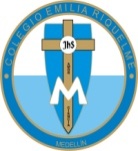 DOCENTE: ALEXANDRA OCAMPO LONDOÑOÁREA: CIENCIAS NATURALESGRADO: OCTAVOSEGUNDO PERIODOACTIVIDADES SEMANA 2 (abril 27-30)Desarrollar la actividad 1 de la guía imprimible que consiste en:dibujar y explicar en los recuadros los siguientes conceptos: Reproducción sexual, Fecundación, Reproducción asexual, Tipos de reproducción asexualNota: El plazo para entregar esta actividad es hasta el jueves 30 de abril, ya que el viernes es festivo. Pueden usar la plataforma edmodo para hacer la devolución o mi correo electrónico institucional:alexandra@campus.com.co.Cualquier inquietud, me pueden escribir a al whatsapp: 3022249009¡Gracias!Feliz y bendecido resto de día